KARYA TULIS ILMIAHANALISIS MUTU GIZI (PROTEIN, LEMAK, KARBOHIDRAT, ZAT BESI)  DAN MUTU ORGANOLEPTIK PADA COOKIES DAUN KELOR SEBAGAI MAKANAN SELINGAN REMAJA PUTRI ANEMIALITERATUR REVIEWKHOLILAHP17110181033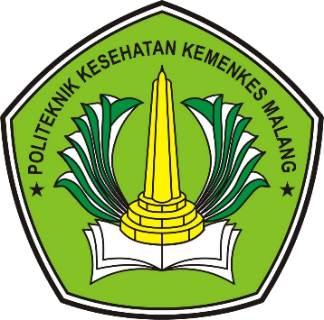 KEMENTRIAN KESEHATAN REPUBLIK INDONESIAPOLITEKNIK KESEHATAN KEMENKES MALANGJURUSAN GIZIPROGRAM STUDI DIPLOMA III GIZIMALANG2021ANALISIS NILAI ENERGI, MUTU GIZI (PROTEIN, LEMAK, KARBOHIDRAT, ZAT BESI) DAN MUTU ORGANOLEPTIK PADA COOKIES DAUN KELOR SEBAGAI MAKANAN SELINGAN REMAJA PUTRI ANEMIALITERATUR REVIEWKarya tulis ilmiah ini disusun sebagai salah satu persyaratan menyelesaikan Program Pendidikan Diploma III di Program Studi Diploma III Gizi Politeknik Kesehatan Kemenkes MalangKHOLILAHP17110181033KEMENTRIAN KESEHATAN REPUBLIK INDONESIAPOLITEKNIK KESEHATAN KEMENKES MALANGJURUSAN GIZIPROGRAM STUDI DIPLOMA III GIZIMALANG2021ANALISIS NILAI ENERGI, MUTU GIZI (PROTEIN, LEMAK, KARBOHIDRAT, ZAT BESI) DAN MUTU ORGANOLEPTIK PADA COOKIES DAUN KELOR SEBAGAI MAKANAN SELINGAN  REMAJA PUTRI ANEMIA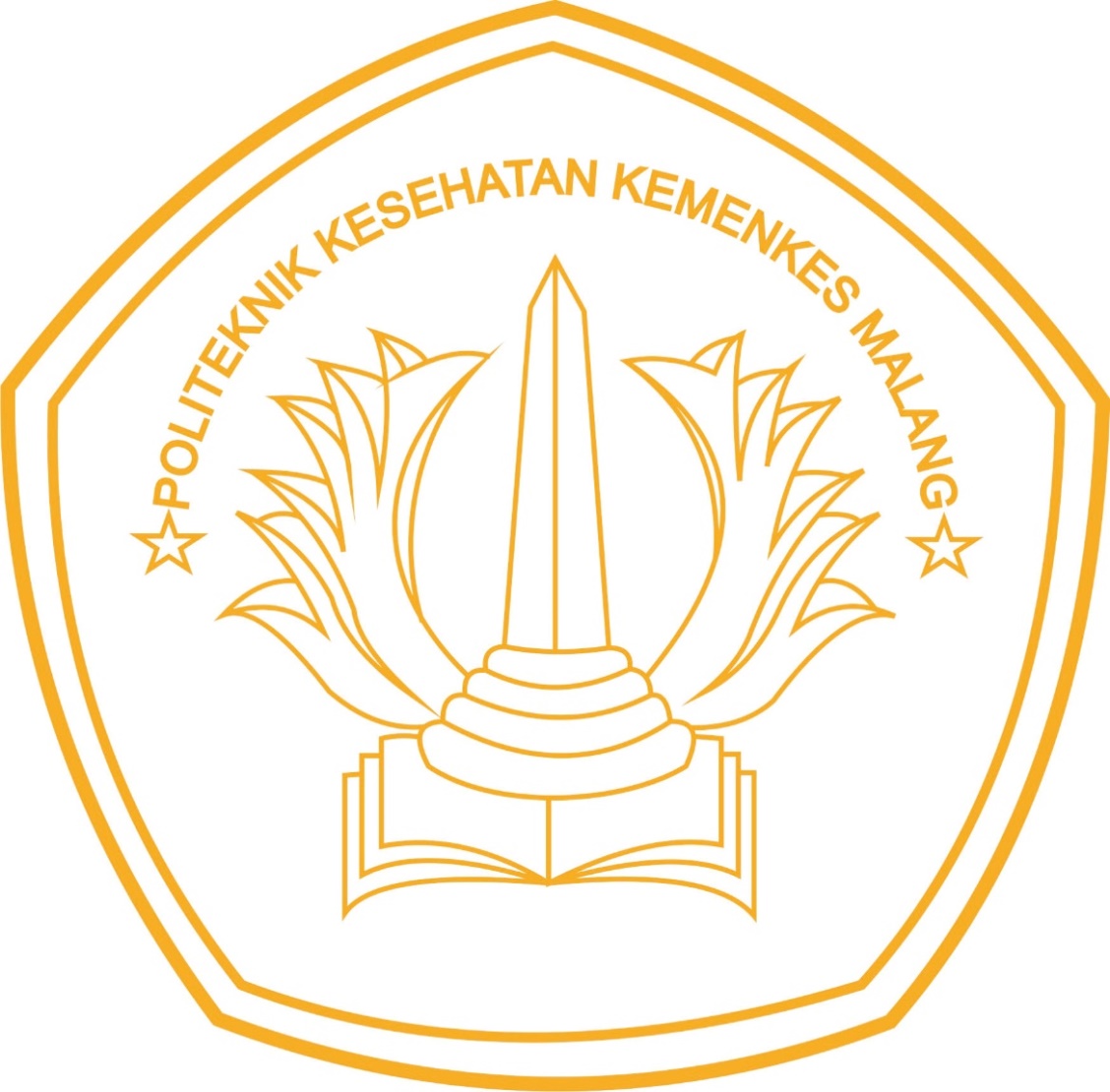 Untuk Memperoleh Gelar Ahli Madya Gizi (A.Md.GZ)Dalam Program Studi Diploma III Gizi Poltekkes Kemenkes MalangKHOLILAHP17110181033KEMENTRIAN KESEHATAN REPUBLIK INDONESIAPOLITEKNIK KESEHATAN KEMENKES MALANGJURUSAN GIZIPROGRAM STUDI DIPLOMA III GIZIMALANG2021